

Saksliste – storgruppemøte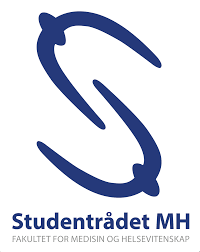 Dato: 15. mai 2023 kl.17-19Sted: Fred Kavli-bygget, MTS23Innkalte: Martine Gottberg Stenbock (FTV), Maria Louise Høigaard (FTV), Sander Hansen Hoff (FTV), Magnus Holm-Hagen (FTV), Stig Almåsbakk (SPV Medisin), Carmen Victoria Ortiz Skille (ITV IHG) André Vårvik (ITV IHG), Amanda Berg (ITV IHA), Amy Bergset (ITV IHA), Ingrid Andrea Tamnes Sandnes (ITV IKOM), Jakob Dingstad Bergem (ITV INB), Benedicte Kilen Brinck (ITV INB), Tuva Lengard Berthelsen (ITV ISM), Matilde Bang (ITV ISM), Anniken Jansen (ITV ISB), Martine Fredriksen Karlsen (ITV IPH), Line Løkås (Konsulent), Roar Høiby Brakstad (NTNU-styret), Fredrik Neumann (påtroppende FTV), Sander Tobias Jarnæs (påtroppende FTV), Victoria Søilen Storebø (påtroppende ITV INB), Gunhild Larsen påtroppende (ITV ISB), Anne Maren Schistad Aarvik (påtroppende ITV IKOM), Erlend Flo Lenz påtroppende (SPV Medisin), Magnus Sakshaug (påtroppende ITV IHG) 
Møteleder: Sander Hansen Hoff (FTV)Referent: Line Løkås (Konsulent)
VelkommenKl. 17.00 – 17.15Godkjenning av innkalling og referatSaker til eventueltInnsjekk
28/23 Presentasjon av nye tillitsvalgte i Studentrådet MH 

Kl. 17.15 – 17.30Informativ sak FTV ønsker velkommen til nye tillitsvalgte. Tilstedeværende nyvalgte tillitsvalgte får presentere seg. De som ikke kan delta presenteres av FTV og ønskes velkommen til høsten. 29/23 NTNUs kvalitetssystem for utdanning Kl. 17.30 – 17.50Diskusjonssak FTV informerer om status i arbeidet med kvalitetssikring av praksisplasser og muligheten studentene har til å gi tilbakemelding til praksisstedet og veileder etter endt praksisperiode. FTVene legger frem forslag til tiltak som har blitt diskutert med prodekaner for utdanning i møte den 12. mai 2023. Det åpnes opp for innspill og diskusjon fra Studentrådet MH. Pause kl. 17.50 - 18.0030/23 ErfaringsoverføringKl. 18.00 – 18.10OrienteringssakFTV orienterer om forventninger og rutiner for erfaringsoverføring til påtroppende tillitsvalgte. 31/23 Oppdatering fra GjøvikKl. 18.10 – 18.20OrienteringssakDet er valgt inn et nytt arbeidsutvalg for Studentparlamentet i Gjøvik! ITV IHG v/ André og Carmen forteller om hva Studentparlamentet i Gjøvik er, hvor ofte de sitter i møter og eksempler på saker som har blitt tatt opp det siste semesteret. Det er en del av stillingsbeskrivelsen til ITV IHG å sitte i Studentparlamentet i Gjøvik og gir dem en mulighet for både medvirkning og samarbeid i andre ledd i studentdemokratiet. 32/23 Oppdatering fra Ålesund Kl. 18.20 – 18.30OrienteringssakDet er også valgt inn et nytt arbeidsutvalg for Studentparlamentet i Ålesund! ITV IHA v/ Amy og Amanda forteller om Studentparlamentet i Ålesund, hvor ofte de sitter i møter der og aktuelle saker. For ITV IHA er det også en del av stillingsbeskrivelsen å sitte i Studentparlamentet i Ålesund og gir dem på samme måte en mulighet for medvirkning og samarbeid lokalt i Ålesund. Ledelsen v/ IHA inviterte ITVene Amy og Amanda, KTVer og FTV Maria til dialogmøte den 20. april 2023 om innføring av prøveordning om 70% obligatorisk oppmøte for enkelte studieprogram ved IHA. Amy og Amanda følger opp saken tett sammen med KTVene, og FTV Maria reiser igjen til Ålesund 25.-26. mai for videre dialog og medvirkning med ledelsen og tillitsvalgte. EventueltKl. 18.30 – 19.00Det oppfordres til å melde inn saker som dere ønsker å diskutere innad i Studentrådet MH da det sjeldent forekommer at vi har så mye tid til overs på møter. Dette er en lavterskel måte å ta opp saker dere tror kan gjelde flere institutt eller ønsker å få innspill på fra andre tillitsvalgte i Studentrådet. Saker kan meldes inn før og under Studentrådsmøtet. 